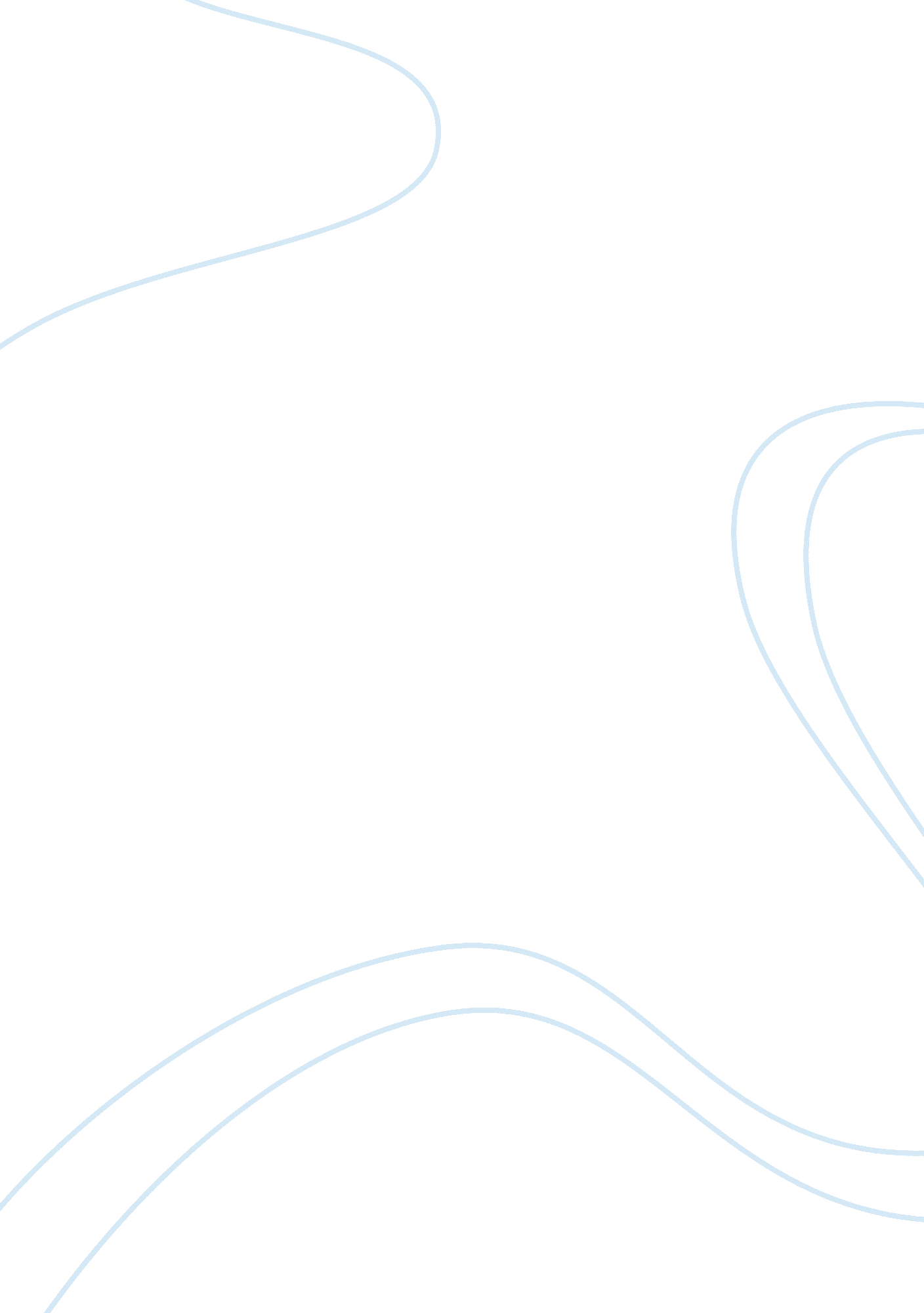 The tyger assignment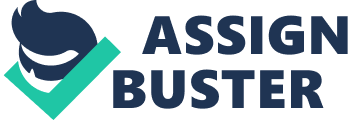 Sound Devices In “ The Tiger Assignment 4 Sound devices are fascinating techniques for poets to use, enabling them to enhance the flow and effect of their poems. The poem chosen is by William Blake and throughout his poem, The Tiger Blake is able to use repetition, alliteration, and Onomatopoeia to implement the theme intended, which is the establishment of good and bad, referring to God the father being the maker of all. The first sound device that is used and distinctly seen during the first read of the poem Is repetition. Blake repeats the first 4 lines In the final part of the poem with a hanged in the word “ could” to “ dare” implying separate, yet similar meanings. The word “ could” entails the probability and the shift to the word dare implies fearless truth. This is immensely effective to as support the theme of good and evil. Blake Introduces the second sound device which Is alliteration, that can be very difficult to detect, In addiction, It puts emphasis on the words chosen and creates a smooth flow. This is seen in (line 5) where it says “ In what distant or deeps skies. ” In this line to enhance the phase, there was a combination of words, containing the teeter “ s,” which had created an excellent flow. Onomatopoeia, the third sound device Is noticeable In (line 1 1) saying “ And when thy heart began to beat. The word “ beat” in this line inspires the feeling of fearfulness and evil, due to “ beat” of his heart being rapid and forceful. This word is naturally Implemented for the poetic effect. This poem was able to use the appropriate sound devices which Indeed affected the theme of good and bad. In essence forming a smooth flow and putting emphasis on the words throughout Flake’s well written poem, was done through the use of sound devices. 